  Prot. n. 4938 DEL 10/10/2023                                                                                                                                                                                                                             AI Sigg. DocentiScuola Sec. di 1° GradoAl D.S.G.A.Sito sez. Docenti   I.C. "Stroffolini"Oggetto: INTEGRAZIONE - Convocazione Consigli di Classe A.S. 2023/2024-Con componente genitori  *	  I Consigli di Classe sono convocati nella sede centrale di via Rimembranza, secondo il calendario di seguito indicato:		Saranno  trattati i seguenti punti all’ ordine del giorno:Insediamento Consiglio di  classe;Andamento didattico disciplinare;Risultati prove di ingresso;Programmazione curriculare  di classe;Rilevazione alunni BES e stesura PDP/PEI;Visite Guidate- Viaggio di Istruzione (classi terze).N.B.       *     I genitori interessati interverranno alla discussione negli ultimi 15 minuti e sarà  trattato il punto  5  dell’o.d.g..                                                                                                                                                                                                                                                                                                                                                                                                                                                                                                                                                                    F.to    IL DIRIGENTE SCOLASTICO                                                                                                                                                                                            Prof.ssa Angela MASSAROFirma autografa sostituita a mezzo stampa ai sensi e per gli effetti dell’art. 3, comma 2 del D.L. n. 39 del 12/02/1993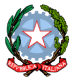 Ministero della pubblica istruzioneDipartimento per l’Istruzione -Direzione Generale per gli affari Internazionali – Ufficio V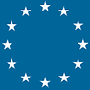 ISTITUTO  COMPRENSIVO STATALE  “G. STROFFOLINI”con  Sezione ad Indirizzo MusicaleVia Rimembranza, 33 – 81020 CASAPULLA (CE) Cod. Mecc. CEIC82800V – Cod. Fisc.94007130613 e-mail: ceic82800v@istruzione.it;ceic82800v@pec.istruzione.itSito  Internet: www.istitutostroffolini.edu.itTel 0823/467754 Distretto Scolastico n°16- Ambito 10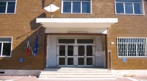 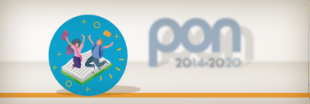 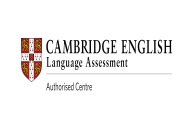 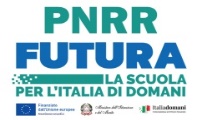 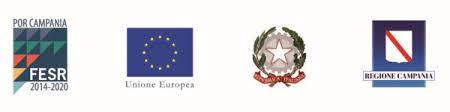 DATADALLE   OREALLE    ORECLASSEMERCOLEDI’ 11 OTTOBRE16:1517:00    3 C   *"                       "17:0017:45    2 C   *"                       "17:4518:30            1 C    *GIOVEDI’  12 OTTOBRE15:1516:00       3 E   *"                       "16:0016:452 E"                       "16:4517:30      1 E  *"                       "17:3018:15     3 D  *"                       "18:1519:002 D"                       "19:0019:45      1 D   *VENERDI’  13  OTTOBRE16:1517:00     3 A   *"                       "17:0017:452 A"                       "17:4518:30      1 A   *LUNEDI’  16 OTTOBRE15:1516:00      3 F   *"                       "16:0016:452 F"                       "16:4517:30      3 B   *"                       "17:3018:15       2 B   *"                       "18:1519:00       1 B   *